MODELLO DI RICEVUTA PER CONTANTI  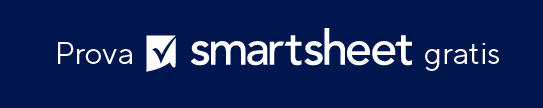 RICEVUTA CONTANTIRICEVUTA CONTANTIRICEVUTA CONTANTIRICEVUTA CONTANTIRICEVUTA CONTANTIRICEVUTA CONTANTIPAGAMENTO ADATA DI PAGAMENTONUMERO DI RICEVUTAIMPORTO PAGATOMETODO DI PAGAMENTOCONTANTIVAGLIA POSTALEASSEGNONUMERO ASSEGNO:RICEVUTO DARICEVUTO TRAMITEINFO CONTOINFO CONTOINFO CONTOPERIODO DI PAGAMENTOPERIODO DI PAGAMENTOPERIODO DI PAGAMENTOSALDO CONTOQUESTO PAGAMENTOSALDO DOVUTODAFINO APAGAMENTO PERPAGAMENTO PERPAGAMENTO PERALTRE INFOGRAZIEGRAZIEGRAZIERICEVUTA CONTANTIRICEVUTA CONTANTIRICEVUTA CONTANTIRICEVUTA CONTANTIRICEVUTA CONTANTIRICEVUTA CONTANTIPAGAMENTO ADATA DI PAGAMENTONUMERO DI RICEVUTAIMPORTO PAGATOMETODO DI PAGAMENTOCONTANTIVAGLIA POSTALEASSEGNONUMERO ASSEGNO:RICEVUTO DARICEVUTO TRAMITEINFO CONTOINFO CONTOINFO CONTOPERIODO DI PAGAMENTOPERIODO DI PAGAMENTOPERIODO DI PAGAMENTOSALDO CONTOQUESTO PAGAMENTOSALDO DOVUTODAFINO APAGAMENTO PERPAGAMENTO PERPAGAMENTO PERALTRE INFOGRAZIEGRAZIEGRAZIERICEVUTA CONTANTIRICEVUTA CONTANTIRICEVUTA CONTANTIRICEVUTA CONTANTIRICEVUTA CONTANTIRICEVUTA CONTANTIPAGAMENTO ADATA DI PAGAMENTONUMERO DI RICEVUTAIMPORTO PAGATOMETODO DI PAGAMENTOCONTANTIVAGLIA POSTALEASSEGNONUMERO ASSEGNO:RICEVUTO DARICEVUTO TRAMITEINFO CONTOINFO CONTOINFO CONTOPERIODO DI PAGAMENTOPERIODO DI PAGAMENTOPERIODO DI PAGAMENTOSALDO CONTOQUESTO PAGAMENTOSALDO DOVUTODAFINO APAGAMENTO PERPAGAMENTO PERPAGAMENTO PERALTRE INFOGRAZIEGRAZIEGRAZIEDICHIARAZIONE DI NON RESPONSABILITÀQualsiasi articolo, modello o informazione sono forniti da Smartsheet sul sito web solo come riferimento. Pur adoperandoci a mantenere le informazioni aggiornate e corrette, non offriamo alcuna garanzia o dichiarazione di alcun tipo, esplicita o implicita, relativamente alla completezza, l’accuratezza, l’affidabilità, l’idoneità o la disponibilità rispetto al sito web o le informazioni, gli articoli, i modelli o della relativa grafica contenuti nel sito. Qualsiasi affidamento si faccia su tali informazioni, è pertanto strettamente a proprio rischio.